ПАСПОРТ дорожной безопасностиструктурного подразделенияМБОУ Красноярской СОШ детского сада №4 «Теремок»                                                        с. Красный Яр 2018                                          Общие сведенияМуниципальное бюджетное общеобразовательное учреждение Красноярская средняя общеобразовательная школа  структурное подразделение детский сад №4 «Теремок»           (Наименование ОУ) Тип ОУ*: муниципальное  бюджетноеЮридический адрес ОУ: 659548 Алтайский край, Советский район, с. Красный Яр, ул. Центральная,6 Фактический адрес ОУ: 659548  Алтайский край, Советский район, с. Красный Яр, ул. Школьная ,50Руководитель ОУ Директор школы  Муравьёва Наталья Николаевна 8(38598)28384Руководитель структурного подразделения Возная  Ирина  Валерьевна, 8(38598)28-4-16 8 9628202931(фамилия, имя, отчество) (телефон) Педагогические работники, ответственные за профилактику ДДТТ: Емельянова И.П.  воспитатель Специалист МОУО, ответственныйза профилактику ДДТТ: специалист комитета по образованию Казанцев Игорь Александрович(должность) (фамилия, имя, отчество) 8(38598)22-5-78 (телефон) Ответственные от Госавтоинспекции:Тепикин Евгений Анатольевич, ИДПС О ГИБДД МО МВД России «Белокурихинский», майор полицииРуководитель или ответственный работник дорожно-эксплуатационной организации, осуществляющей содержание УДС* :Сысоева Наталья Евгеньевна, глава администрации Красноярского сельсовета, 8(38598) 28 -3-43Руководитель или ответственный работник дорожно-эксплуатационной организации, осуществляющей содержание ТСОДД* : Сысоева Наталья Евгеньевна, глава администрации Красноярского сельсовета, 8(38598) 28 -3-43                             справочные сведениятелефоны: Комитет по образованиюИ.О.председателя Н.И. Прокушева                                     8(38598) 22-5-46УГИБДД ГУ МВД России по АК      Начальник УГИБДД В.А.Перцев                                          8(3852)39-35-15Отдел пропаганды Е.В.Петрова                                            8(3852)39-35-63ОГИБДД  МО МВД России «Белокурихинский» Начальник ОГИБДД             В.В. Редькин                           8(38577) 22-3-29 Инспектор по пропаганде    О.А.Егорихина                      8(38577)20-3-37                                                                                                      89039901339                                                                                                     89993323890Председатель районной комиссии по безопасности дорожногодвижения Советского района Журавлев В.В.                    8(38598) 22-2-71Управление ГО и ЧС                Голиненко Е.П.                  8(38598) 22-3-36                                                                                    __01____ Медицина скорая помощь КГБУЗ «Советская ЦРБ»        8(38598) 22-3-98 Межмуниципальный отдел МВД России «Белокурихинский»                                                                                                                8(38598) 22-3-33            								                          8(38598) 22-5-82Содержание.	План – схемы образовательного учреждения.1. Район расположения образовательного учреждения, пути движения транспортных средств и детей (воспитанников).2. Организация дорожного движения в непосредственной близости от образовательного учреждения с размещением соответствующих технических средств организации дорожного движения, маршруты движения детей и расположение парковочных мест.3. Пути движения транспортных средств к местам разгрузки (погрузки) и рекомендуемые безопасные пути передвижения детей по территории образовательного учреждения.Район расположения МБДОУ детского сада №4 «Теремок»,пути движения транспортных средств и детей (воспитанников). 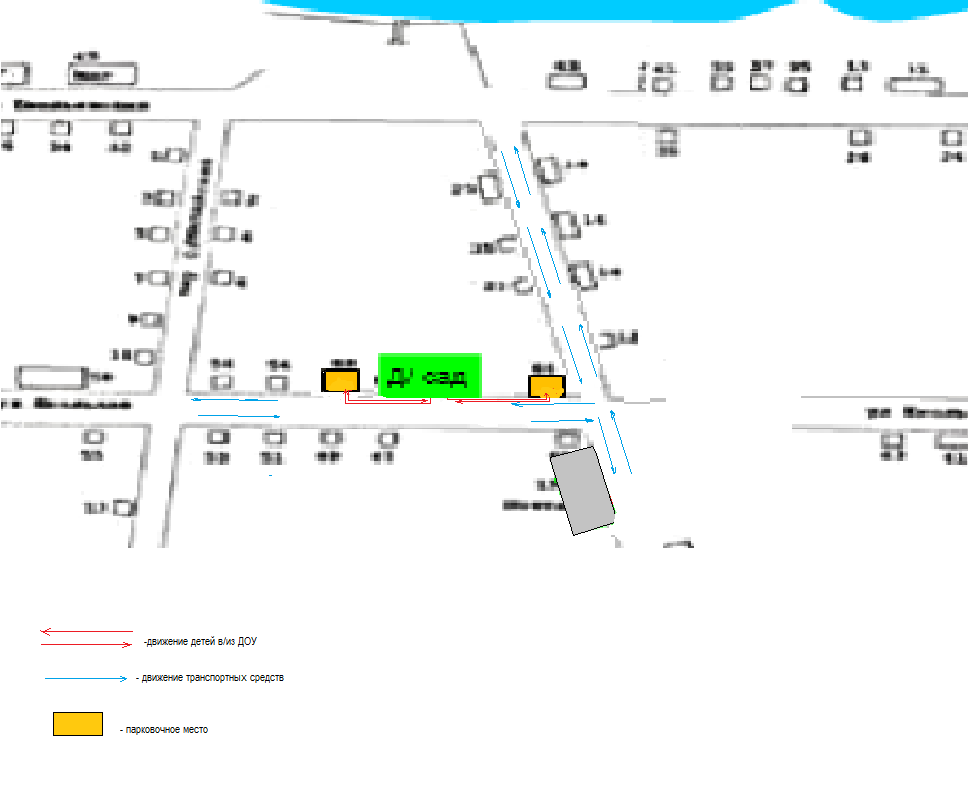 . Организация дорожного движения в непосредственной близости от образовательного учреждения с размещением соответствующих технических средств организации дорожного движения, маршруты движения детей и расположение парковочных мест.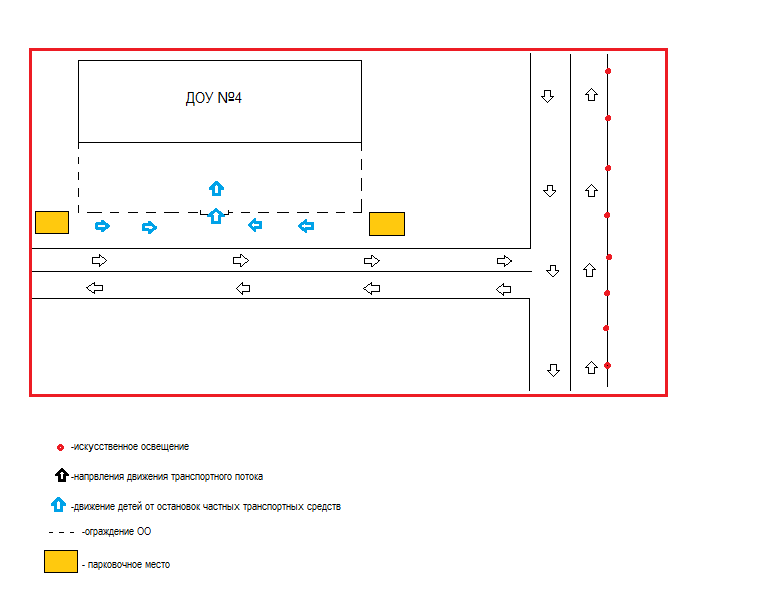 3. Пути движения транспортных средств к местам разгрузки (погрузки) и рекомендуемые безопасные пути передвижения детей по территории образовательного учреждения.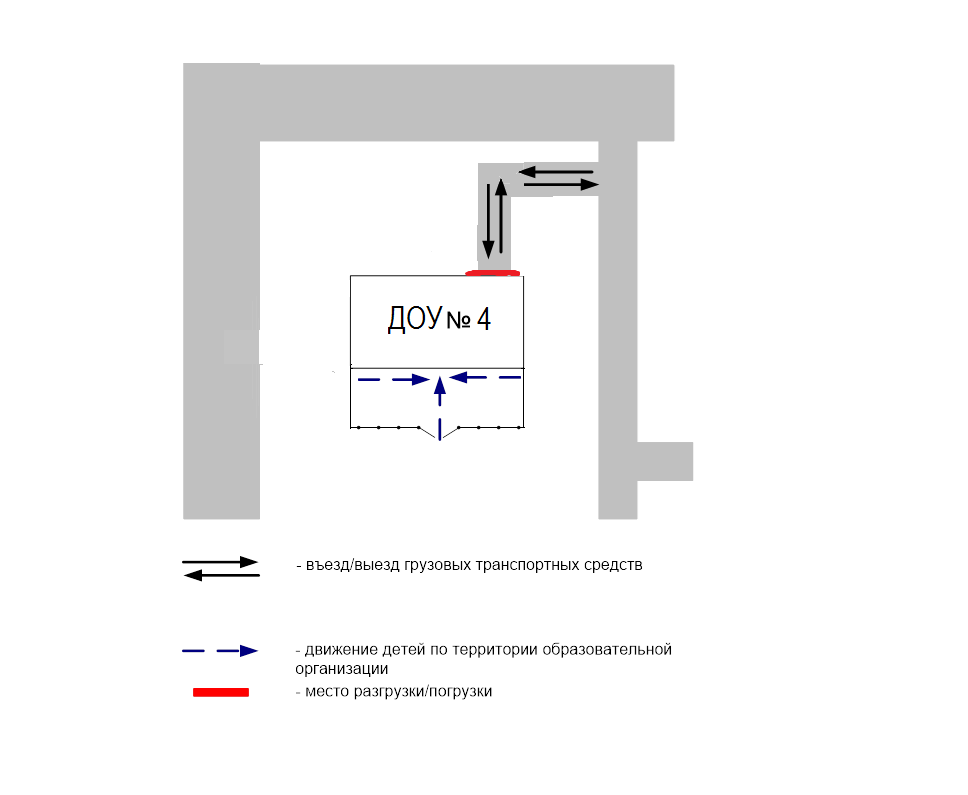 «СОГЛАСОВАНО» И.О.председателя комитета по образованию Администрации Советского района/Прокушева Н.И./«      »_______2019 г.«СОГЛАСОВАНО» Начальник ОГИБДД МО МВД России «Белокурихинский»/Редькин В.В./«      »_______2019 г.«УТВЕРЖДАЮ» Заведующий  МБДОУ  детским садом № 4 «Теремок»/Жданова И.К./«      »_______2019 г.